PANSİYONA KAYIT İLE İLGİLİ AÇIKLAMALARPANSİYON KONTENJANI*** ( Okulumuzu tercihte pansiyon kontenjanı dikkate alınmalı, pansiyona yerleştirmeler ile ilgili kriterler aşağıda açıklanmış olup, pansiyon kontenjanı dolduktan sonra kayıt alınamamaktadır.)***Paralı Yatılı Öğrenci AlımıParalı yatılı öğrencilerden her yıl Bütçe Kanunu ile tespit edilen ücret alınır Paralı yatılı öğrencilerden ücretler ilk taksit öğrencinin pansiyona kayıt olduğu gün, ikinci üçüncü ve dördüncü taksitler ise Kasım, Şubat ve Nisan aylarının ilk on günü içinde olmak üzere dört taksitle alınır. Taksitini zamanında ödemeyen öğrencinin paralı yatılı öğrencilikle ilişiği kesilir. Toplam Ücreti 11500 TLYatılı Başvurusu Fazla Olduğu Durumda UygulamaYatılı öğrenci başvurusu kontenjandan fazla olduğu durumda, öğrencilerin kabullerinde aşağıdaki sıraya uyulur:Yurt dışındaki vatandaşlarımızın çocukları,Mahrumiyet bölgelerinde devam edeceği düzeyde ve türde okul bulunmayan yerlerden gelen öğrenciler,Mahrumiyet bölgesi dışında olup devam edeceği düzeyde ve türde okul bulunmayan yerlerden gelenöğrenciler,Devam edeceği düzeyde ve türde okul bulunduğu halde bakacak kimseleri bulunmayan öğrenciler.İkametgahı uzakta olana öncelik verilecektir.Evraklar 21.08.2023-31/08/2023- tarihleri arası eksiksiz doldurularak okul idaresine teslim edilmesi gerekmektedir. Bu tarihe kadar evraklarını teslim etmeyenler sıralamaya dâhil edilmeyecektir.Teslim edilen evraklar üzerinde Komisyonca yapılan incelemelerden sonra Devlet Parasız Yatılı veya Paralı Yatılı olarak hak kazananlarbelirlenerek, pansiyona kesin kayıtları yapılacaktır.Fatma YILMAZ                                                                                             Okul MüdürüPANSİYON BAŞVURU DİLEKÇESİADANA KIZ  LİSESİ MÜDÜRLÜĞÜNE                                                                         ÇUKUROVAVelisi bulunduğumokulunuz ……………. sınıfı öğrencilerinden …………nolu ……………………………………… 'ın okulunuz pansiyonundan PARASIZ / PARALI yatılı olarak yararlanmasını istiyorum.Başvuru için gerekli bütün belgeler ektedir.Gereğini arz ederim.			… /…2023	                       AdıSoyadı		İmzasıADRES:………………………………………………………………………………………………………………………TELEFONEv	:………………………………İş	:……………….……………...Cep	:……………….……………...	PANSİYON KAYIT – KABUL İÇİN GEREKLİ BELGELERÖĞRENCİ AİLESİNİN MADDİ DURUMUNU GÖSTEREN BEYANNAME          EK-1Aile maddi durumumun yukarıdaki beyannamede belirttiğim şekilde olduğunu beyan eder, velisi bulunduğum Adana Kız Lises...........sınıfı öğrencilerinden .......................................... kızı ........... No’lu………………………………………………………………………...’ın okulunuzun pansiyonunda 2023 -2024 Eğitim-Öğretim yılında Parasız Yatılı olarak kalmasının kabulünü arz ederim..*....... /…./2023Başvuran öğrencininAdı- Soyadı	:...............................................Adresi	:...................................................................................................................                                  ONAYLAYANIN								  Adı-SoyadıVelinin Adı Soyadı İmzası						                İmza ve Mühür (**)EKLER:Yetkili kişi, kurum veya kuruluşlardan alınacak geçen yıla ait gelir durumunu gösterenbelge,Aile nüfus kayıtörneği,Velinin ve çalışıyorsa eşinin bakmakla yükümlü olduğu anne ve babası ile ilgili tedavi yardım beyannamesi, varsa diğer bakmakla yükümlü olduğu şahıslarla ilgili mahkeme kararıörneği,Kontenjanla ilgili belge.(*) Bu beyanname; başvuru, kayıt-kabul ve iptal işlemlerinde kullanılacaktır.(**) Onay kısmı; Vergi dairesi, muhasebe birimi veya ilgili kişi, kurum ve kuruluşlarca onaylanacaktır.ÖĞRENCİ AİLESİNİN MADDİ DURUMUNU GÖSTERİR BEYANNAMENİN(EK–1 BELGESİNİN) DOLDURULMASIA-Memur çocukları:1 OCAK 2022 ile 31 Aralık 2022 tarihleri arasında bağlı olduğunuz MALİYEDEN ALINACAK bir yıllık gelirinizi gösterir belge.(Anne-Baba çalışıyorsa her ikisi için ayrı olacaktır(**) Onay kısmı; Ayrıca Ek-1 belgesinin onay bölümü kurum müdürü tarafından tasdik edilecektir.B-İşçi çocukları:1 OCAK 2022 ile 31 Aralık 2022 tarihleri arasında bağlı olduğunuz MUHASEBE bürosu onaylayacak alınacak bir yıllık gelirinizi gösterir belge.(Anne-Baba çalışıyorsa her ikisi için ayrı ayrı olacaktır.(**) Onay	kısmı;	Ayrıca	Ek-1	belgesinin	onay	bölümü	kurum	müdürü tarafından tasdik edilecektir..)(Özel sektörde işçi ise bağlı olduğu muhasebeden onay alınacaktır.)C-Emekli çocukları:1 OCAK 2022 ile 31 Aralık 2022 tarihleri arasında MAAŞ ALDIĞINIZ BANKADAN aylar itibariyle maaş dökümünüzü gösterir belge.(Anne-Baba emekliyse her ikisi için ayrı ayrı olacaktır.)(**) Onay kısmı; Ayrıca Ek-1 belgesinin onay bölümü ilgili kişi kurum ve kuruluşlarca onaylanacaktırD-Esnaf çocukları:Sosyal güvenlik kurumuna kayıtlı olmayıp maaş almadığına dair belge (Anne ve baba için ayrıyapılacak)Serbest meslek sahibi ise; vergi dairesinin adı, adresi ve hesap numarası belirtilen, basit ya da gerçek usulde vergiye bağlı olan mükelleflerin bir önceki yıla ait (2022 yılı) gelir vergisi matrahını) gösteren belge. (Anne- Baba esnafsa her ikisi için ayrı ayrıolacaktır.)(**) Onay kısmı; Ayrıca Ek-1 belgesinin onay bölümü vergi dairesi, muhasebe birimi veya ilgili kişi kurum ve kuruluşlarca onaylanacaktırE-Çiftçi çocukları:Sosyal güvenlik kurumuna kayıtlı olmayıp maaş almadığınadair belge (Anne ve baba için ayrı yapılacak;)Tarım Müdürlüğü tarafından ailenin bir yıllık gelir durumunu gösterir belge (2022 Yılı)Örnek-1: Kişinin üzerine kayıtlı 10 dönüm arazide üzüm bağı bulunmakta olup 2022 yılı yıllık gelir toplamı 14.000 TL dir. Gösterir resmi yazıÖrnek-2: Kişi damızlık havyan yetiştiriciliği yapmakta olup 10 adet inekten yıllık gelir toplamı 15.000 TL dir. Gösterir resmi yazı.(**) Onay kısmı; Ayrıca Ek-1 belgesinin onay bölümü vergi dairesi, muhasebe birimi veya ilgili kişi kurum ve kuruluşlarca onaylanacaktır.(Anne-Baba çiftçiyse her ikisi için ayrı ayrı olacaktır.)F-Herhangi bir işi yoksa:Anne ve baba için ayrı yapılacak;Sosyal güvenlik kurumuna kayıtlı olmayıp maaş almadığına dair belgeMaliye ye gidilip: Vergi mükellefi olmadığınıza dair belge alınacakTarım Müdürlüğü ne gidilip: Üzerine kayıtlı herhangi bir arazibulunmamaktadır.PARALI YATILI ÖĞRENCİLER HAKKINDA AÇIKLAMALARMillî Eğitim Bakanliğina Bağli Okul Pansiyonlari Yönetmeliğine göreYatılı öğrencilerin pansiyon ücretleriMADDE 51-(1) Paralı yatılı öğrencilerden her yıl içinde bulunulan mali yılın merkezi yönetim bütçe kanununda belirtilen ücret alınır. Parasız yatılı öğrencilerin pansiyon ücretleri ise aynı miktar üzerinden Devlet tarafından karşılanır.(2) Paralı yatılı öğrencilerin pansiyon ücretleri ilk taksiti kayıt sırasında, diğer taksitleri ise kasım, şubat ve nisanaylarının son işgününe kadar olmak üzere dört taksitte ödenir. Taksitini zamanında ödemeyen öğrencinin pansiyonla ilişiği kesilir.(3) Ders yılı süresince paralı yatılı öğrenci alınabilir. Herhangi bir taksit devresinde pansiyona kabul olunan Öğrenci taksitinin tamamını ödemek zorundadır. Bir taksit devresi içinde pansiyonla ilişiği kesilen öğrenciye bu devreye ait taksit geri verilmez.(4) Bir pansiyondan diğer bir pansiyona nakil olan öğrencinin önceki okulunca alınan taksit miktarı nakil olduğu okulun pansiyon taksitine sayılır. Nakil olduğu okulun pansiyon ücreti önceki pansiyon ücretinden fazla ise bu taksite ait fark alınır.Eksik ise fark geri verilmez.NOT: Bu tarihler sonunda taksidini ödemeyen paralı yatılı öğrencinin pansiyonla ilişiği kesilir.Paralı yatılı öğrencilerin pansiyon taksitleri okulumuza teslim edilerek gerekli makbuz alınacaktır. Paralı Yatılı öğrencilerimizin pansiyon taksitleri ödeme planı  yukarıya çıkarılmıştır.                                                                                     Fatma YILMAZ                                                                                     Okul MüdürüPANSİYONA PARASIZ VEYA PARALI KABULEDİLDİKTEN SONRA ÖĞRENCİNİN GETİRECEĞİ MALZEME VE EŞYALAROkulumuza kesin kayıtlar bittikten sonra tüm şartları taşıyıp pansiyonakesin kaydı yapılan öğrenciler okulların açıldığı gün yanlarında aşağıda yazılı malzemeve eşyaları getireceklerdir:Form–1VELİ SÖZLEŞMESİVelisi bulunduğum …….. sınıfı, ……..nolu …………………………… nın okulunuz pansiyonunda parasız / paralı yatılı olarak kalmasını istiyorum. Yatılılığa kabul edildiği takdirde aşağıdaki yazılı maddeleri kabul ediyorum.Öğrencimin, MEB tarafından kabul edilen ve kabul edilecek pansiyon yönetmeliklerine ve bu yönetmeliklere uygun yapılan her türlü uygulamaya uymasınısağlayacağım.Veli toplantılarında çoğunlukla alınan her tür karara, pansiyon iç yönergesindeki kararlarakatılacağım.Kurum eşyalarına, arkadaşlarının eşyalarına verdiği her tür zararı, itiraz etmeksizinödeyeceğim.Verdiğim adres veya telefonda meydana gelecek değişiklikleri mümkünse aynı gün, değilse ertesi okul ve yurt idaresine bildireceğim.Pansiyon idaresi tarafından öğrenci aracılığı ile resmi yazı ile sabit telefonla, cep telefonuyla veya cep telefonu mesajı ile çağrıldığımda en kısa zamandageleceğim.Bakanlıkça ve Pansiyon iç yönergesince yasaklanan nitelikli cep telefonunu, maddi değeri yüksek eşyayı, öğrenci harçlığı limitinin üstünde parayı, reçeteli veya reçetesiz ilaçları, vb. malzemeyi öğrencimin üzerinde ve yanında bulundurmaması gerektiğinibiliyorum.Pansiyonun ziyaret saatleri dışında önemli bir durum olmadıkça ziyaret için öğrenciyi çağırmayacağım, etüt saatlerinde öğrencime telefon açmayacağım. Etüt saatlerinde cep telefonunun açık olmasının yasak olduğunu biliyorum. Öğrencimin uymasınısağlayacağım.Öğrencimin rahatsızlanıp hastaneye gönderilmesi durumunda, ruhsal veya bedensel bir rahatsızlık yaşadığında saatine bakmaksızınilgileneceğim.Öğrencimin hafta sonu izinlerini ilişikteki formda verdiğim adreste geçirmesini, verdiğim adreste herhangi bir sorun olursa yasal sonuçlarını, öğrencimin idareden gizli başka bir adreste kalması halinde meydana gelecek kanuni sorumlulukları kabulediyorum.Öğrencimin pansiyonda kalırken yemekhane, yatakhane, etüt salonları ve okulda nöbetçilik yapacağını biliyorum, nöbetlerin tutulmamasının disiplin suçu olduğunu biliyor ve kabulediyorum.Öğrencimdeki bütün rahatsızlıkları doğru ve açık bir şekilde pansiyon idaresine bildireceğim. Öğrencimin önceden var olan ve beyan etmediğim ancak daha sonra ortaya çıkan rahatsızlık neticesinde öğrencimin pansiyonda kalması sakıncalı olursa öğrencimi pansiyondan alacağımı, yasal sonuçlarına katlanacağımı biliyor ve kabulediyorum.(Paralıkalanlariçin)Pansiyontaksitlerininyıldabirpeşin,üçtaksithalindeveEylül,Kasım,Şubat, Nisan aylarında ayın ilk on günü içerisinde ödenmesi gerektiğini, belirtilen tarihlerde ödemediğim takdirde öğrencimin pansiyondan kaydının silineceğini biliyorum ve kabul ediyorum.MEB Ortaöğretim Kurumları Yönetmeliğine titizlikle uyması için gereken uyarıları yapacağım. Pansiyon idaresi ile iletişim içinde bulunacağım. Ayrıca öğrencinin aşağıdaki fiilleri işlediğinde ve disiplin cezasıaldığında;Pansiyon dahilinde ve yatakhanelerde sigara içtiği taktirde, sürekli ve kasıtlı olarak koridor, tuvalet, etüt ve yatakhanelerin genel sabah temizliklerinin yapıldığı saatlerde buraları terk etmeyerek temizliğin yapılmasını aksattığı taktirde, sürekli ve kasıtlı olarak odasını kirlettiği ve yatağın, nevresim, çarşaf ve dolabını düzeltemeden dağınık bıraktığı taktirde, öğrenci talimatnamesine uymadığında, pansiyondan izinsiz olarak ayrıldığında, radyo-teyp gibi müzik çalan aletleri etrafını rahatsız edecek şekilde kullandığında, etüt çalışmalarında cep telefonu veya müzik çalan aletleri yanında bulundurduğunda, etütlere geç katıldığı, etüdü bitirmeden terk ettiği veya katılmadığı taktirde,  pansiyon yönetmeliğinin 10. Maddesine göre hazırlanan pansiyon iç yönergesine uymadığı ve sürekli sorunlar çıkardığı taktirde pansiyondan ayrılmasını kabulediyorum.									…../…../2023									 Veli İmzası                                                            ÖĞRENCİ SÖZLEŞMESİOkulunuz pansiyonunda parasız / paralı yatılı olarak kalmak istiyorum. Yatılılığa kabul edildiğim takdirde aşağıdaki yazılı maddeleri kabul ediyorum.MEB tarafından kabul edilen ve kabul edilecek pansiyon yönetmeliklerine ve bu yönetmeliklere uygun yapılan her türlü uygulamaya uyacağım. İlan tahtasını sık sık okuyacağım, ayrı bir uyarıya meydan vermeden ilanları kendim takipedeceğim.MEB ve Pansiyon İç yönergesine göre yasaklanan nitelikli cep telefonunu, maddi değeri yüksek eşyayı, öğrenci harçlığı limitinin üstünde parayı, reçeteli veya reçetesiz ilaçları vb. malzemeyi çantamda, valizimde, dolabımdabulundurmayacağım.Etüt saatlerinde cep telefonumun açık olmasının suç olduğunu, cep telefonumdaki mesajlardan sorumlu olduğumu, telefonumu başkalarına kullandırmayacağımı, cep telefonumun hat ve imei numarasını yurt idaresine vermem gerektiğinibiliyorum.Kurumun, arkadaşlarımın eşyalarına verdiğim her tür zararı, itiraz etmeksizinödeyeceğim.Verdiğimadresveyatelefondameydanagelecekdeğişikliklerimümkünseaynıgün,değilseertesi okul ve Pansiyon idaresine bildireceğim.Pansiyon bahçesinin dışına dahi izinsiz çıkmayacağım. Her nereye gidersem gideyim kesinlikle izin alacağım. İzin almadan pansiyon bahçesinin dışına bile çıkmamın yasak olduğunubiliyorum.Hastalandığımda pansiyon idaresine haber vereceğim, doktorun verdiği ilaçları pansiyon idaresine teslimedeceğim.Evci izinlerimi formda belirttiğim adreste geçireceğim, velimin izni olmadan bir yere asla gitmeyeceğim. Çarşı izni için, dershane için pansiyon idaresine yaptığım beyanların sonucunu şimdiden kabulediyorum.Yemekhane, yatakhane, etüt salonları ve okulda nöbetçilik yapacağımı, nöbetlerin tutulmamasının disiplin suçu olduğunu biliyor ve kabulediyorum.Pansiyon İdaresinin Öğrenciye Karşı SorumluluklarıYukarıdaki maddeleri kabul eden ve uygulayan öğrencilerimize, yurtta kaldıkları süre içerisinde hiçbir ayrım yapılmadan “Türk Milli Eğitiminin Temel Amaçlarında belirtilen esaslar doğrultusunda; rahat, huzurlu, hijyenik bir ortamda eğitim ve öğretim hizmeti verilecektir.…. / …. / 2023Öğrencinin Adı SoyadıİmzasıYukarıdaki yazılı taahhütnameyi okudum, kızımadına kabul ve taahhüt ediyorum.OKUDUMÖğrenciVelisinin								…. / …. /2023Adı-Soyadı : …………………..……………..EvAdresi	: …………………..…………………………………………………………....TelefonNo   :…………………..……………..   İmza	:…………………..……………..Form–3EVCİ İZİN-MUVAFAKAT BELGESİVelisi bulunduğum okulunuz …………….. sınıfı …….…….. nolu yatılı öğrencisi……………………………………….. ‘nin okulun öğrenime açık olduğu süre içindeki hafta sonu ve resmi tatil izinlerini aşağıda belirttiğim adreste geçirmesini istiyorum.Gereğini arz ederim.… /…. / 2023Veli Adı Soyadı İmzasıİzin Kullanacağı SürelerNOT:Öğrencilerin hafta sonu ve resmi tatillerdeki sorumluluğu veliyeaittir.Evci çıkışları idarenin bilgisi dâhilinde PANSİYON EVCİ DEFTERİ doldurularakyapılacaktır.Evci çıkışları Cuma günü bayrak töreninden sonra başlayıp Pazar günü yemek saatiyle veya velinin yazılı bildirmesiyle Pazartesi bayrak töreninde bulunmak kaydıyla dönüşyapılabilecektir.Evci izni dışında izin almak isteyen veliler mazeretlerini belirten dilekçeyi bizzat okul müdürlüğüne onaylatmalıdır. Herhangi bir nedenle zamanında okula gelemeyen öğrenci için durumu velisi Nöbetçi Belletmen öğretmene iletecek ve ertesi gün yazılı olarak mazeretini belgeleyerek okul idaresineulaştıracaktır.Form–4VELİ İZİN BELGESİADAN KIZLİSESİ MÜDÜRLÜĞÜNE								ÇUKUROVAMilli Eğitim Bakanlığımız 2017/12 Sayılı Genelgesi uyarınca, okulunuz ………………. Sınıfında eğitim görmekte olan, velisi bulunduğum …………………………...…………………………….. isimli öğrencinin eğitim öğretim faaliyetleri kapsamında alınan ses, görüntü ve video kayıtlarının ve aynı zamanda hazırlamış olduğu eserlerin (hikaye, resim, fotoğraf, şiir …vb.) Milli Eğitim Bakanlığı’na bağlı kurum ve kuruluşlarca kullanılan kurumsal internet siteleri ve sosyal medya hesaplarında yayınlanmasına izin veriyorum.Adana Kız Lisesi’ne yerleşmesi sebebiyle öğrenim süresince okulun düzenlediği her türlü gezi, gözlem ve incelemelere katılmasına, okulca düzenlenen her türlü antrenman, müsabakalar, yarışmalar ve laboratuar çalışmalarına; Hafta sonları evci ve çarşı izinleri ile okuldan ayrılmasına; Hafta içi ders zamanı ve ders dışı zamanlarda verilecek her türlü izinler için (öğle arası ve ders bitiminde etütlere kadar olan izinler dâhil olmak üzere); Yarıyıl dinlenme tatili, bayram tatili, hafta sonu tatili ve benzeri her türlü tatilde okuldan ayrılmasına; Disiplin cezası nedeniyle okuldan eve gelmesine izin veriyor her türlü sorumluluğu kabul ve beyan ediyorum.Gereğini bilgilerinize arz ederim.….... /….... / 2023…………………………… Veli Adı SoyadıİmzasıPANSİYONDA KALAN ÖĞRENCİLERİNİNPANSİYONLA İLGİLİ OLARAK UYMAKLA YÜKÜMLÜ OLDUKLARI HUSUSLARPansiyon vakit çizelgesine kesinlikle uyulacaktır.Yataklar düzeltilmiş vaziyette bulundurulacaktır.Etütlerde her ne şekilde olursa olsun müzik çalınmayacak, yoklamalarda hazır bulunulacaktır.Etüt suresince her öğrenci kendi etüt salonunda bulunacaktır.Bıçak, çatal, kaşık, bardak, tabak gibi yemekhane demirbaş eşyaları odalara çıkarılmayacaktır.Yemekhanede verilen yemek ve meyveler yemekhanede yenilecek ve pansiyon odalarına çıkarılmayacaktır. Pansiyonun elektrik düzeniyle (tamir maksadıyla da olsa) oynanmayacak, zaruret halinde sorumlu ve görevlilere anında bilgiverecektir.Özellikle odalarda ısıtıcı, ocak, teyp, vs. gibi elektrikli araçla kullanılmayacaktır, (Belirlenenler anındatoplanacaktır.)Çöpler veya atık maddeler yerlere ve bilhassa pencerelerden dışarıyaatılmayacaktır.Pansiyonda; valiz ve dolapların içinde yiyecek-içecek,bulundurulmayacaktır.Pansiyonda; valiz ve dolapların içinde yasak yayın, sigara, içki ot vb. gibi şeyler bulundurulmayacaktır,(tespiti halinde öğrencinin pansiyonla ilişiği kesilir.)Odada geçirilen zaman dışında herkesin ulaşabileceği yerlerde cep telefonu, değerli eşya gibi malzemeler bulundurulmayacaktır, (kaybı durumunda sorumluluk tamamen öğrenciyeaittir.)Cep telefonları ders ve etütlerde bulundurulmayacaktır, (Cep telefonları akşam etüt saatleri başlangıcında kapatılarak yatakhanede bırakılacak olup yat saatinden sonra da kapatılacaktır. Uymayanların telefonları 2 ay süreyle alıkonacaktır.)Okulun elektrik ve su sarfiyatının önlenmesi için anahtar ve musluklar kullanılmadığı durumlarda kapalı tutulacak, tuvalet, banyo ve lavabolar temiz ve düzenlikullanılacaktır,Okul binası ve tamamlayıcı kısımlardaki eşyalar özenle kullanılacaktır, (kasıt, ihmal ve kusur nedeniyle verilen zararlar ayrıca tazminettirilir.)Ders saatlerinde pansiyon kapalı olduğundan bu saatler içerisinde herhangi bir şey almakiçinpansiyona izinsizgirilmeyecektir.Pansiyon yatakhane kısmına ziyaretçi çıkarılmayacak, veliler ile okul girişinde, kantinde veya Pansiyon bahçesi veya müdür yardımcısı odasında   görüşülecektir, (Aksine hareket edenler, yanında veli veya ziyaretçisi olduğu halde pansiyon içinde görülen öğrenciler sorumlu tutulacaktır.)İdari personele ve büyüklerine ve arkadaşlarına karşı saygılı olunacak ve işlerinde yardımcı olunacaktır.Öğrenciler (Etüte gidenler hariç) vakit çizelgesinde belirtilen saatlerde yemekhanede bulunmak zorundadırlar.Öğrenciler	pansiyonda	asılı	yangın	talimatını  okumak	ve  gerektiğinde	uygulamakla görevlidirler.Öğrenciler yarıyıl ve uzun süreli tatillerde pansiyon odasını temiz ve düzenli bir şekilde bırakacaktır.Pansiyonla ilgili hizmetler Okul idaresince tespit olunan iç yönerge hükümlerine göre yürütülür.Kurallar sizin başarı ve huzurunuz içindir.Uymadığınız takdirde gerekli yaptırımlar ve disiplin işlemleri uygulanacaktır.Fatma YILMAZ                                                                                         Okul MüdürüNot: Orta Öğretim Kurumlari Yönetmeliğinin Hükümleri Saklidir.ADANA KIZ LİSESİYATILI ÖĞRENCİ ÖĞRENCİ TANIMA KARTI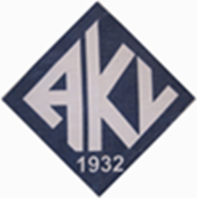 ADANA KIZLİSESİ2023-2024 EĞİTİM-ÖĞRETİM YILI PANSİYON KAYIT KILAVUZUİÇİNDEKİLERSAYFANOPANSİYONA KAYIT İLE İLGİLİ AÇIKLAMALAR3PANSİYON BAŞVURU DİLEKÇESİ4KAYIT KABUL İÇİN GEREKLİ EVRAK KONTROL ÇİZELGESİ5ÖĞRENCİ AİLESİNİN MADDİ DURUMUNU GÖSTEREN BEYANNAME EK-16ÖĞRENCİ	AİLESİNİN	MADDİ	DURUMUNU	GÖSTERİR	BEYANNAMENİN	(EK–1BELGESİNİN) DOLDURULMASI7PARALI YATILI ÖĞRENCİLER HAKKINDA AÇIKLAMALAR8PANSİYONA PARASIZ VEYA PARALI KABULEDİLDİKTEN SONRA ÖĞRENCİNİN GETİRECEĞİ MALZEME VE EŞYALAR9VELİ SÖZLEŞMESİ (FORM1)10ÖĞRENCİ SÖZLEŞMESİ (FORM-2)11EVCİ İZİN MUVAFAKAT BELGESİ (FORM-3)12VELİ İZİN BELGESİ (FORM-4)13PANSİYONER ÖĞRENCİLERİNİN PANSİYONLA İLGİLİ OLARAK UYMAKLA YÜKÜMLÜOLDUKLARI HUSUSLAR14ÖĞRENCİ TANIMA KARTI15Toplam KontenjanToplam Kontenjan180180YENİ KAYIT OLACAK ÖĞRENCİLERE AYRILAN KONTENJAN DAĞILIMI (Paralı/Parasız)YENİ KAYIT OLACAK ÖĞRENCİLERE AYRILAN KONTENJAN DAĞILIMI (Paralı/Parasız)YENİ KAYIT OLACAK ÖĞRENCİLERE AYRILAN KONTENJAN DAĞILIMI (Paralı/Parasız)YENİ KAYIT OLACAK ÖĞRENCİLERE AYRILAN KONTENJAN DAĞILIMI (Paralı/Parasız)2022-2023 Eğitim Öğretim Yılında Pansiyonumuza Alınacak Kız Öğrenci SayısıPARASIZPARASIZ232022-2023 Eğitim Öğretim Yılında Pansiyonumuza Alınacak Kız Öğrenci SayısıPARALIPARALI341Aile Maddi Durum Beyanı ( EK:1 ) belgesi .(Çalışanlar maaş aldıkları yerden, emekliler maaş aldığı banka şubesinden, bunlarındışındakilerMuhtaraonaylatacaklar.)(Yıllıkgelirtoplamınınfertbaşınadüşensınırmiktarı2022yılı için 46binTL( (Kırkaltıbin TL)’dir.)( )2İşçi, memur veya emekli iseniz Maaş Belgesi(Aylar itibariyle 2022 yılına ait 12 aylık toplam gelirini gösteren belge)(Serbest meslek çalışanı iseniz Vergi Levhanız veya SGK İle ilgili sigorta durum belgeniz.                                       ( )3Vukuatlı Aile Nüfus Kayıt Örneği  (Öğrenci adınaalınmış olacak.)( )4Yatılılığa engel bir halin olmadığına dair sağlık raporu(Yatılı pansiyonda kalmasında sakınca yoktur ibaresi mutlaka yazılacak.)(Aktif Tbc Taraması, Hemogram, Hepatit B, Hepatit C, Hepatit A) Testleri raporu eklenecek.( )5Velininveçalışıyorsaeşininbakmaklayükümlüolduğuannevebabasıileilgilitedaviyardımbeyannamesi,varsabakmakla yükümlü olduğu diğer şahıslarla ilgili mahkeme kararörneği( )6Nüfus cüzdanı fotokopisi( )7Pansiyon Taksit Makbuzu    (Paralı Yatılı ise)( )8Veli Sözleşmesi (Form)( )9Veli İzin Belgesi. (Form-4)( )10Öğrenci Sözleşmesi (Form-2)( )11Evci İzin Muvafakat Belgesi. (Form-3)( )12Dershane vb. İzin Belgesi (Dershaneye vb. gidecekse) (Form-5)( )ÖĞRENCİ VELİSİNİNÖĞRENCİ VELİSİNİNAdı SoyadıÖğrenciye yakınlık derecesiİşi ve iş yeriGeliri: (Serbest meslek sahibi ise; vergi dairesinin adı, adresi ve hesap numarası belirtilen, basit yada gerçek usulde vergiye bağlı olan mükelleflerin bir önceki yıla ait gelir vergisi matrahını gösteren belge. Ücretli veya maaşlı çalışıyor ise; muhasebe birimi veya ilgili kişi, kurum ve kuruluşlardan alınacak aylar itibariyle bir önceki yıla ait 12 aylık toplam gelirini gösteren belge. Gelirin 12 ayı bulmamasıhâlindesonaylıkgeliriesasalınarak12ayüzerindenyıllık hesaplanacaktır.)Eşi çalışıyor ise kazancı:(Vergi dairesi, muhasebe birimi veya ilgili kişi, kurum ve kuruluşlardan alınacak aylar itibariyle bir önceki yıla ait 12 aylık toplam gelirini gösteren belge. Gelirin 12 ayı bulmaması hâlinde son aylık geliri esas alınarak 12 ay üzerinden yıllık hesaplanacaktır.)Diğer GelirlerAilenin net yıllık gelir toplamı (Veli ile eşinin gelirleri toplamı):Aile reisinin bakmakla yükümlü olduğu fertlerin adı-soyadı ve yakınlık dereceleri:(Aile nüfus kayıt örneği, velinin ve çalışıyorsa eşinin bakmakla yükümlü olduğu anne ve babası ile ilgili tedavi yardımı beyannamesi, varsa diğer bakmakla yükümlü olduğu şahıslarla ilgili mahkeme kararı örneği.)Ailenin net yıllık gelir toplamının fert başına düşen yıllık tutarı: (Ailenin netyıllık toplam geliri, ailedeki fert sayısına bölünerek hesaplama yapılacaktır.)ÖDEME AYI-YILISON ÖDEME TARİHİÖDENECEK TUTARKAYITTA KESİN KAYITTA       2.875 TLKASIM 202301-11 KASIM Arası         2.875 TLŞUBAT 202401-11 ŞUBAT Arası2024 Mali Yılında Belirlenecek MiktarNİSAN 202401-11 NİSAN Arası2024 Mali Yılında Belirlenecek MiktarS.NOMALZEMENİN / EŞYANIN CİNSİMİKTARI1Pijama, Terlik, Çorap, Yüz Havlusu, Banyo Havlusu, İç ÇamaşırıYeteri Miktar2Diş Fırçası, Diş Macunu, AskılıkYeteri Miktar3Tuvalet terliği (Renk ve model serbest), Banyo için şampuan, sabun ve gerekli malzemeler.Yeteri Miktar4Dolap için küçük asma kilit1 AdetVelisininAdı ve SoyadıYakınlık derecesiEv AdresiEv Telefonuİş Adresiİş TelefonuVelisininVelisininEvci çıkabileceği 1.derece yakın akrabalarının;Evci çıkabileceği 1.derece yakın akrabalarının;Ev Adresi1)Yakınlık DerecesiEv AdresiAdı ve SoyadıCep TelefonEvAdresiİş AdresiEvAdresiİş AdresiTelefonİş Telefon2)Yakınlık DerecesiEv TelefonuAdı ve SoyadıEvAdresiTelefon1HerHafta(  )2İki HaftadaBir(  )3Ayda Bir(  )4Diğer(  )5Evci Çıkmasınıistemiyorum(  )A-  ÖĞRENCİNİNA-  ÖĞRENCİNİNA-  ÖĞRENCİNİNA-  ÖĞRENCİNİNA-  ÖĞRENCİNİNA-  ÖĞRENCİNİNA-  ÖĞRENCİNİNA-  ÖĞRENCİNİNA-  ÖĞRENCİNİNA-  ÖĞRENCİNİNAdı SoyadıAdı SoyadıSınıfNumaraDoğum Yeri ve YılıDoğum Yeri ve YılıSağlık sorunu var mı? Varsa?Sağlık sorunu var mı? Varsa?Geçirdiği önemli kazalarGeçirdiği önemli kazalarEv Adresi ve Telefon NoEv Adresi ve Telefon NoB – BABASININB – BABASININB – BABASININB – BABASININB – BABASININB – BABASININB – BABASININB – BABASININB – BABASININB – BABASININAdı SoyadıAdı SoyadıSağ - Öz olup olmadığıSağ - Öz olup olmadığıÖğrenimi- MesleğiÖğrenimi- Mesleğiİş - ev - cep telefon noİş - ev - cep telefon noC – ANNESİNİNC – ANNESİNİNC – ANNESİNİNC – ANNESİNİNC – ANNESİNİNC – ANNESİNİNC – ANNESİNİNC – ANNESİNİNC – ANNESİNİNC – ANNESİNİNAdı soyadıAdı soyadıSağ-öz olup olmadığıSağ-öz olup olmadığıÖğrenimi - MesleğiÖğrenimi - Mesleğiİş - ev - cep telefon noİş - ev - cep telefon noD – KARDEŞD – KARDEŞD – KARDEŞD – KARDEŞD – KARDEŞD – KARDEŞD – KARDEŞD – KARDEŞD – KARDEŞD – KARDEŞKardeş SayısıKardeş SayısıSağlık sorunu var mı? Varsa?Sağlık sorunu var mı? Varsa?E - EV DURUMUE - EV DURUMUE - EV DURUMUE - EV DURUMUE - EV DURUMUE - EV DURUMUE - EV DURUMUE - EV DURUMUE - EV DURUMUE - EV DURUMUKendinize mi ait, kira mı?Kendinize mi ait, kira mı?Aynı evde kaç kişi kalmaktaAynı evde kaç kişi kalmaktaÖğrenci çalışma odası var mı?Öğrenci çalışma odası var mı?F - AİLENİN GELİR DURUMU (AYLIK)F - AİLENİN GELİR DURUMU (AYLIK)F - AİLENİN GELİR DURUMU (AYLIK)F - AİLENİN GELİR DURUMU (AYLIK)F - AİLENİN GELİR DURUMU (AYLIK)F - AİLENİN GELİR DURUMU (AYLIK)F - AİLENİN GELİR DURUMU (AYLIK)F - AİLENİN GELİR DURUMU (AYLIK)F - AİLENİN GELİR DURUMU (AYLIK)F - AİLENİN GELİR DURUMU (AYLIK)30.000 ve üzeri20.00020.00010.0005.0005.0005.0003.000 ve altı3.000 ve altı3.000 ve altıG – VELİSİNİNG – VELİSİNİNG – VELİSİNİNG – VELİSİNİNG – VELİSİNİNG – VELİSİNİNG – VELİSİNİNG – VELİSİNİNG – VELİSİNİNG – VELİSİNİNAdı SoyadıAdı SoyadıYakınlık DerecesiYakınlık Derecesi